WEBER COUNTY PLANNING DIVISION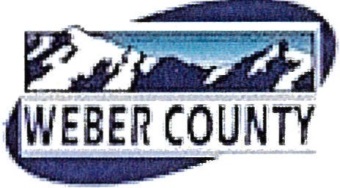 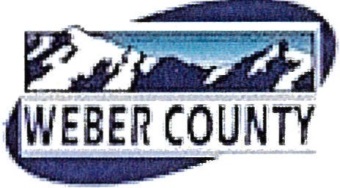 Administrative Review Meeting AgendaMay 24, 2018   11:00am-12:00 p.m.Consideration and action on a request for approval of Ivy Spring Subdivision with a request to create a private road for access to two additional lots. Adjournment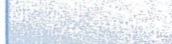 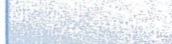 The meeting will be held in the Weber County, Breakout Room, in the Weber Center, 1st Floor, 2380 Washington Blvd., Ogden, Utah unless otherwise posted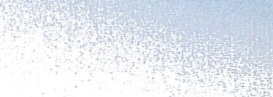 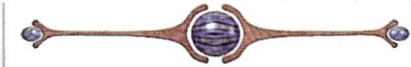 In compliance with the American with Disabilities Act, persons needing auxiliary services for these meetings should call the Weber County Planning ·Commission at 801-399-8791